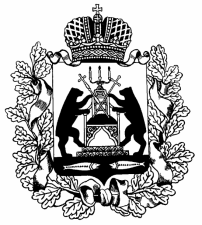                                                 Российская ФедерацияНовгородская область Шимский район Совет депутатов Шимского городского поселенияРЕШЕНИЕОт  20.11. 2023   №98р.п. Шимск       В целях обеспечения градостроительной, инвестиционной и иной хозяйственной деятельности на территории Шимского городского поселения,  руководствуясь статьей 24 Градостроительного кодекса Российской Федерации, статьёй 14 Федерального закона от 6 октября 2003 года  № 131- ФЗ «Об общих принципах организации местного самоуправления в Российской Федерации», Уставом  Шимского городского поселения, с учётом  результатов публичных слушаний (общественных обсуждений) по проекту «О внесении изменений в документ территориального планирования (Генеральный план)Шимского городского поселения», Совет депутатов Шимского городского поселения РЕШИЛ:1.Принять прилагаемые доработанные изменения в документ территориального планирования (Генеральный план) Шимского городского поселения, утвержденный решением Совета депутатов Шимского городского поселения от 08.11.2011 № 102 «Об утверждении документов территориального планирования (Генерального плана) Шимского городского поселения».2. Данное решение вступает в силу с момента опубликования.3. Опубликовать решение в газете «Шимские вести» и разместить на официальном сайте Совета депутатов Шимского городского поселения в информационно-телекоммуникационной сети «Интернет» (рпшимск.рф), на официальном сайте Администрации Шимского муниципального района в информационно-телекоммуникационной сети «Интернет» (шимский.рф) и в Федеральной государственной информационной системе территориального планирования по адресу: www.fgistp.economy.gov.ru. О внесении  изменений  в  Генеральный план Шимского городского поселенияГлава поселенияА.В.Харитонов